Внеклассное мероприятие для учащихся 1-4 классов «Баурсак-шоу» 1 слайд- Фанфары «Наурыз»Входят 4 ученика1 ученик: Под звуки дробные капели 
И под салют холодных брызг 
Идет на жаворонка трели 
Восточный праздник Наурыз! 

2 ученик: Он нас заставит потрудиться – 
Сперва убрать следы зимы. 
Потом же можно веселиться 
Среди весенней кутерьмы. 

3 ученик: Көктем келіп, жер когеріп 
Дала ғажап тұрды енді 
Ауламыз да, алмамыз да, 
Кулпырды да гүлдері. 

4 ученик: Ақ мол болсың 
Қайда барсан, Жол болсын. 

                                                   2 слайд Выход ведущего под музыку 

Ведущий: Сегодня мы собрались в этом зале встретить весну. На нашу казахстанскую землю пришел весенний праздник Наурыз. Брызги солнца вширь и ввысь. Это праздник...(хором) Наурыз  
Он в улыбках тысяч лиц.  Это праздник...          Наурыз.  
Он равняет день и ночь 
Он прогонит стужу прочь .Это праздник ...          Наурыз  
Он в пожатье крепких рук                                                                                                                 Он синоним слова «Друг» . Это праздник….         Наурыз! Ведущий: И у нас сегодня будет много веселья, радости, песен и танцев, много гостей. 1 Голос за кадром: Ой бай! Мен совсем грустно! А я, ведь, главный на Наурызе! Без меня не накроют ни один достархан! Меня любят все от мала до велика! А вы, забыли меня!Ведущий: Ребята, кто это? Кого мы забыли пригласить на Наурыз?...а может ты нам намекнешь, кто ты такой?2 Голос за кадром:  Я хлебная фиеста! Шарик я из теста! Фирменный и вкусный знак! Я казахский –…..?! дети хором «Баурсак»
                                              3 слайд Выбегает под музыку персонаж «Баурсак»Ведущий: Салем, Баурсак!Баурсак: Салем, баурсаки!Ведущий: В каком смысле, баурсаки? Здесь собрались ребята из ____ классов Урицкой школы -лицей? У нас сегодня праздник Наурыз!Баурсак: Вот именно, и я хочу, чтобы мы его провели особенно! Как шоу!Ведущий: Это какое такое шоу?Баурсак:  Баурсак -шоу!Ведущий: Ну, сначала нужно у ребят спросить, захотят ли они. Баурсак: Ребята, вы хотите шоу?... А Баурсак-шоу? …Громче!   Еще громче!....Ведущий: Ну, что ж, тогда Баурсак-шоу, считается открытым!Слайд 4- Музыкальный акцентВедущий: Но для начала, Баурсак, я хочу тебя познакомить с ребятами. Баурсак: Я сам, я сам познакомлюсь с ребятами! На счет «үш» вы громко называете свое имя! 1,2,3…Дети все вместе называют свое имяБаурсак: Я ничего не понял!Ведущий: И не поймешь! Ребят вон сколько много! Давай я объявляю первый Конкурс  «Танысу» ("Знакомство") Каждая команда за 2 минуты должна придумать название. Причем в названии обязательно должно звучать слово «Баурсак». Баурсак: Какие вы баурсаки, скажите нам?  «Танысу» ("Знакомство") Под музыку команды придумывают и по очереди озвучивают свои названия.Ведущий: А ты, Баурсак, знаешь откуда твое имя?.. «Баурсак» произошло от казахских слов "баурмасу, баурласуга, баур", что в переводе на русский язык значит "стремление к объединению, родству, брат".Баурсак: Ура, значит все мы тут родственники, все мы братья! Ура! Я побежал…. Ведущий: Ты куда побежал, Баурсак?Баурсак: Как куда, обнять всех родственников, познакомиться поближе!Ведущий: Я думаю, лучше Шоу продолжить, в течение которого ты всех ребят узнаешь поближе! Следующий конкурс «Кричалки». Вам, команды, нужно за 2 минуты придумать кричалку о баурсаках.Команды придумывают и по очереди озвучивают свои кричалки.Баурсак: Круто, мне так понравилось! Я тоже хочу всех познакомить со  своей кричалкой!Под огромным Шаныраком
Собираются друзья.
Чтоб отведать баурсаки
И напиться кумыса.
Ведущий: Ты прав, Баурсак! Жизнь идет, но баурсаки остаются главным блюдом казахского дастархана, это и праздничный хлеб и повседневный. Каждый дом казахской семьи обязательно заполнен запахом пышных золотистых шариков, которые хозяйки напекут по старинным рецептам. Но, баурса́к, боорсо́к, бавырса́к, боорцо́к, бурса́к — это традиционное мучное изделие и других народов.Баурсак: А каких?Ведущий: Вот это нам и скажут ребята в следующем конкурсе. Итак, для каких народов Баурсак является традиционным мучным изделием?(Ответ: для таджиков, башкир, казахов, калмыков, киргизов, алтайцев, монголов, татар, тувинцев, туркменов, узбеков, бурятов, донских казаков и уйгуров)Баурсак: Вот видите, какой я популярный! Баурсаки любят все! Ведущий: Мало того, на Наурыз в каждом ауле устраивали состязание едоков. 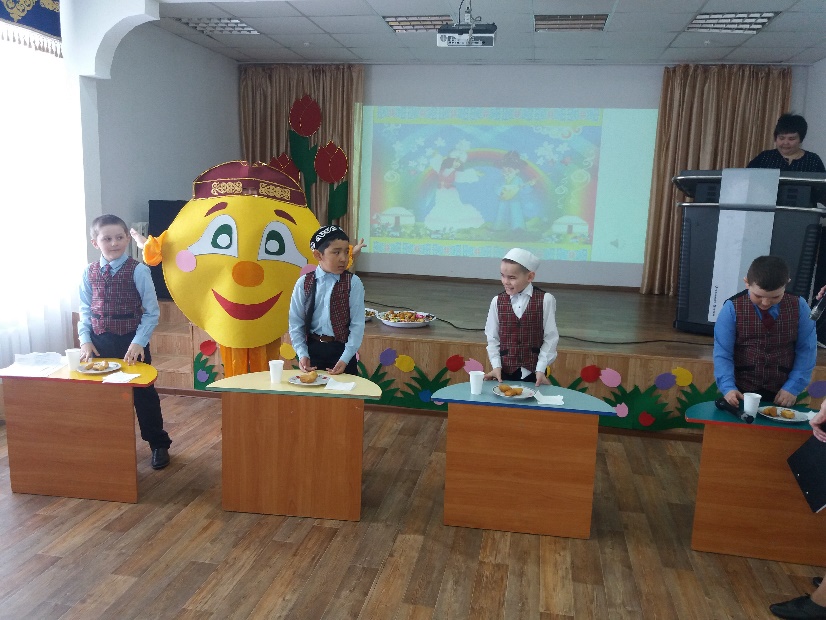 Баурсак: Но только чемпионы там съедали баранов, а мы будем есть баурсаки.Ведущий: Предлагаем выйти сюда по одному представителю от команды. Конкурс «Кто быстрее». Вы должны как можно быстрее съесть 5 баурсаков (1 человек от команды) 5 слайд -Конкурс «Кто быстрее».Баурсак: Подкрепились баурсаками, а теперь можно посостязаться в силе. Ведущий: Для данного состязания требуются несколько настоящих джигитов, по 2 от класса.Под музыку выходят по 2 джигита от классаВедущий: Уважаемые, джигиты, следующий конкурс называется «Алаша». Перед вами ковёр - алаша, нужно выйти на него и ответить на мои вопросы по очереди. Баурсак: Тот джигит, который ответит на большее количество вопросов, станет победителем состязания. Готовы?Конкурс  "Алаша" ("Ковер")(Вопросы задаются по очереди каждому участнику)Вопросы для 1-2 классовКак называется казахское переносное жильё?Назовите казахский народный инструмент.Как называется казахский стол?Назовите любое казахское национальное блюдо.Когда мы отмечаем праздник Наурыз?Что означает слово «Наурыз»?Столица Казахстана ?Как переводится слово «Байтерек»?Круглый и твердый кисломолочный продукт? Из каких продуктов готовится Науырыз коже ? / мясо, масло, вода, курт, пшено, рис, соль.Счастливое число у Казахов ?Вопросы для 3-4 классов

1. Когда отмечаем Наурыз? 
2. Что означает слово "Наурыз”? 
3. Какое блюдо готовят на праздник? 
4. Первая столица Казахстана. 
5. Переведите на казахский слова: праздник, новый, радость. 
6. Из скольки ингредиентов состоит "Наурыз коже”? 
7. Какие вы знаете национальные казахские игры? 
8. Какие знаете традиции? 
9. Как поздравляют друг друга люди в этот праздник? 
10. В каких странах еще отмечают этот светлый праздник? 
11. Какое число у казахов считается магическим и удачным? 
12. Священная книга мусульман. 
13. Из каких составных частей состоит юрта? 
14. Как называется генеалогическое древо у казахов? 
15. Бий Среднего жуза. 
16. Как называется древнейший закон казахов, составленный Тауке-ханом и 3-мя известными биями? 

Ответы: 

1. 22 марта. 
2. "Новый день”. 
3. Наурыз коже. 
4. Оренбург. 
5. Мереке(мейрам, думан, той), жаңа, қуаныш. 
6. Состоит из 7 ингредиентов. 
7. Алтыбакан, Кыз куу, Кокпар, Аударыспак, Байга, Куме алу, Ак каскыр — байланган каскыр, Балапандар, Такия тастамак! 
8. Тусаукесер, кыркыдан шыгару, «жеты ата», бесике салу, атка отыргызу и другие. 
9. Поздравляющий говорит: «Наурыз мейрамы кұтты болсын!» («Пусть праздник Наурыза будет счастливым!»), принимающий поздравления отвечает «Бірге болсын!» («Да будет вместе!»). 
10. В настоящее время Наурыз отмечается, как государственный праздник: 21 марта в Иране, а также в Азербайджане, Албании, Афганистане, Грузии, Иракском Курдистане, Индии, Киргизии, Македонии, Турции, Туркменистане и в Узбекистане — а также в Казахстане — 21—23 марта и в Таджикистане (4 дня). Наурыз также празднуется на местном уровне в Татарстане, Башкортостане. 
11. Число – 7. 
12. Коран. 
13. Юрта (уй, кииз уй) состоит из деревянного каркаса и кошомного покрова. Каркас юрты состоит из трех частей: кереге (решетчатый остов), уык (жерди, подпирающие верхний круг), шанырак (верхний круг). 
14. Шежире. 
15. Казыбек би. 
16. "Жеты жаргы”.                                                        6 слайд  -   Конкурс  "Айтыс"Ведущий: У казахского народа есть прекрасный конкурс "Айтыс" - состязание. На этом конкурсе идёт состязание между музыкантами-исполнителями, на лучшее исполнение своего произведения. Баурсак: Давайте тоже устроим айтыс, но только немного иначе. Айтыс, на  лучшее исполнение танца! Алга!Классы по очереди выходят га сцену становятся и танцуют7 слайд ФиналВедущий: Ну, что , Баурсак, доволен ты шоу-программой?Баурсак: Да, рахмет, ребята! Мне приятно было услышать, что мы, Баурсаки, невероятно популярны не только в Казахстане, но и в Киргизии, Монголии, а также у татар и башкир и многих других народов. Ведущий: Да, Баурсак – это не просто выпечка, а символ солнца и счастья. Потому баурсаками угощают только самых дорогих гостей.Звучит казахская национальная мелодияВедущий: По казахскому обычаю на дастархан прежде всего подавали баурсаки, вместе с куртом, иримшиком и конфетами его использовали на шашуВыходят 2 девочки с Шашу и читают стихиДевочка1 Весь край наш будто превратился  
В громадный той, веселый той  
И Наурыз вдруг удалился  
Весну оставив за собой.  
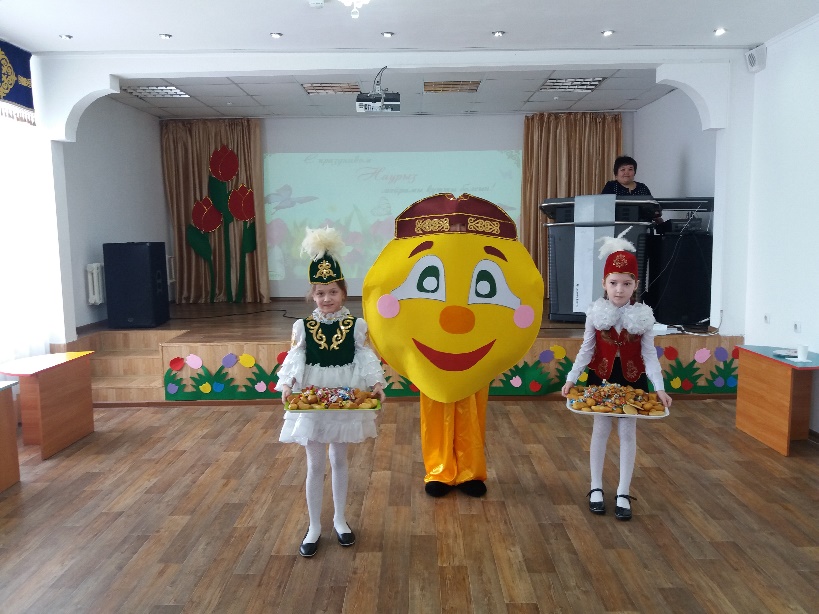 Девочка 2  Его мы будем долго помнить  
С любовью праздник вспоминать.  
А через год, событий полный,  
К нам Наурыз придет опять! 
Ведущий: На этом уважаемые участники , наш «Баурсак-шоу» завершается, и мы приглашаем вас к праздничному дастархану. Чаепитие с баурсаками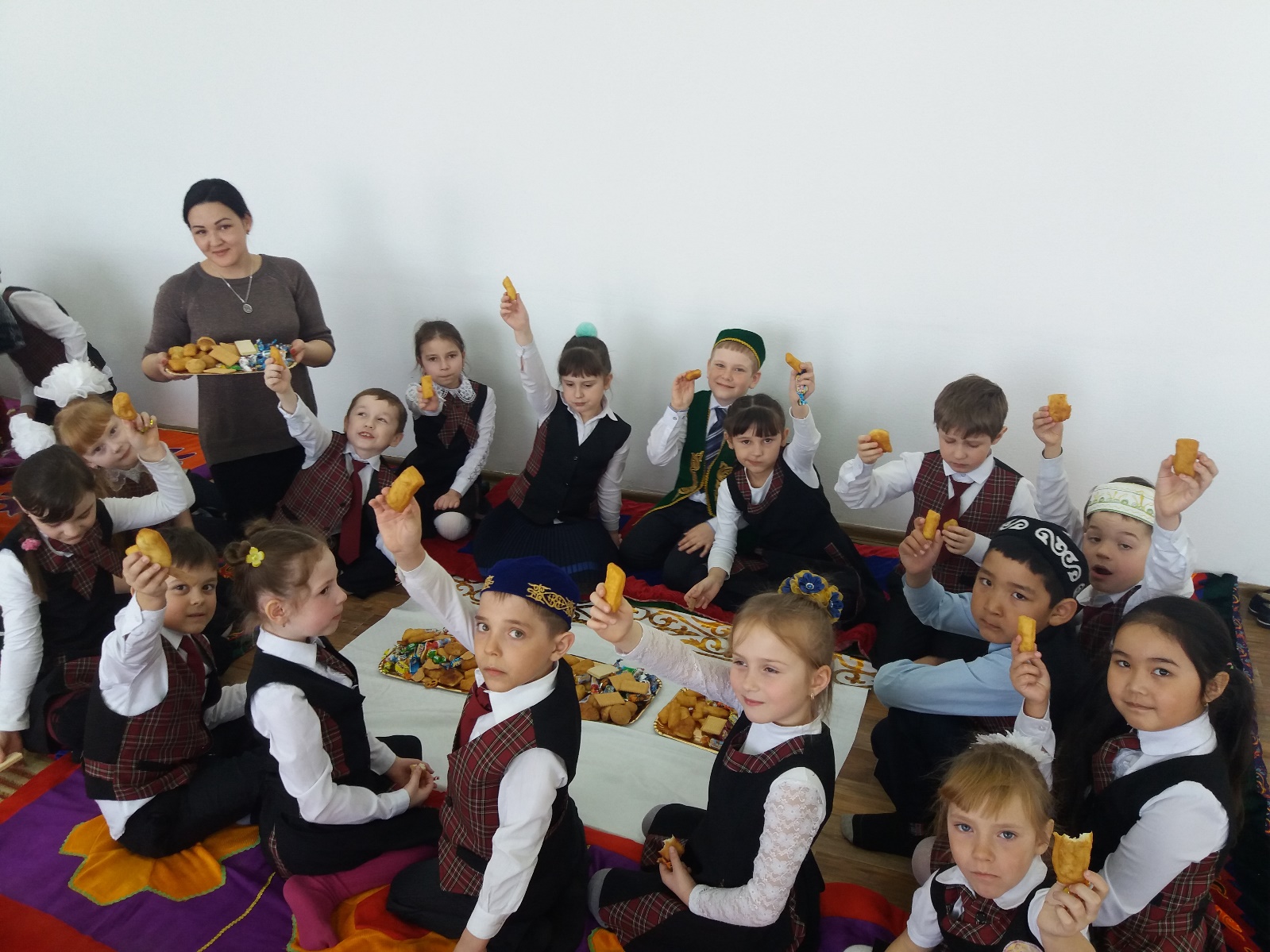 